	BCH ĐOÀN TP. HỒ CHÍ MINH	      ĐOÀN TNCS HỒ CHÍ MINH             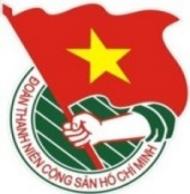 	***		TUẦN	          TP. Hồ Chí Minh, ngày 26 tháng 02 năm 2023	09/2023LỊCH LÀM VIỆC CỦA BAN THƯỜNG VỤ THÀNH ĐOÀN		(Từ 27-02-2023 đến 05-3-2023)---------* Trọng tâm:- Làm việc về chương trình công tác Đoàn và phong trào thanh thiếu nhi năm 2023 với các cơ sở Đoàn trực thuộc Thành Đoàn.- Hội nghị trực tuyến nghiên cứu, học tập, quán triệt Nghị quyết Đại hội Đoàn toàn quốc lần thứ XII, nhiệm kỳ 2022 - 2027.* Lịch làm việc thay thư mời trong nội bộ Cơ quan Thành Đoàn.Lưu ý: Các đơn vị có thể tải lịch công tác tuần tại Trang thông tin điện tử Văn phòng Thành Đoàn vào ngày Chủ nhật hàng tuần.NGÀYGIỜNỘI DUNG - THÀNH PHẦNĐỊA ĐIỂMTHỨ HAI27-0207g30Dự Chương trình tuyên dương “Thầy thuốc trẻ tiêu biểu” Quận 3 năm 2023 (TP: đ/c T.Nghiệp, M.Thư)Viện Pasteur, Quận 3THỨ HAI27-0208g30Họp giao ban Thường trực - Văn phòng (TP: đ/c T.Phương, Thường trực Thành Đoàn, lãnh đạo VP)P.B2THỨ HAI27-0209g30Họp giao ban Báo Tuổi Trẻ (TP: đ/c T.Toàn)Báo Tuổi TrẻTHỨ HAI27-0209g30  Dự Đại hội Công đoàn Bộ phận Trung tâm Công tác xã hội Thanh niên Thành phố (TP: đ/c T.Nghiệp)05 ĐTHTHỨ HAI27-0210g30📷Tiếp đoàn Lãnh sự quán Cộng hòa Singapore đến thăm và trao đổi nội dung phối hợp với Thành Đoàn (TP: đ/c T.Phương, T.Toàn, Đ.Nguyên, H.Thư, đại diện lãnh đạo Trung tâm PTKHCNT, Trung tâm HTTNKN)P.A1THỨ HAI27-0214g00  Họp với các sở, ban, ngành về việc tổ chức Lễ hội Thanh niên năm 2023 (TP: đ/c M.Hải, H.Hải, V.Nam, đại diện lãnh đạo các sở, ban, ngành theo thư mời)P.B2THỨ HAI27-0214g00  Dự Hội nghị tổng kết công tác Đoàn và phong trào thanh thiếu nhi Quận Phú Nhuận năm 2022 (TP: đ/c Tr.Quang, N.Nguyệt, S.Nhân, K.Trinh)Cơ sởTHỨ HAI27-0214g00✪Họp với Trường Đoàn Lý Tự Trọng về công tác chuẩn bị các chương trình tập huấn dành cho các cơ sở Đoàn khu vực Công nhân lao động trực thuộc Thành Đoàn năm 2023 (TP: đ/c T.Nghiệp, T.Tú, T.Nghĩa - TĐ LTT, Ban CNLĐ, TĐ LTT, Đoàn BQL các KCX&CN TP.HCM)TĐ LTTTHỨ HAI27-0215g00Dự Hội nghị tổng kết công tác Hội và phong trào thanh niên Quận Phú Nhuận năm 2022 (TP: đ/c Tr.Quang, S.Nhân, K.Trinh)Cơ sởTHỨ HAI27-0215g30Làm việc về chương trình công tác Đoàn và phong trào thanh thiếu nhi năm 2023 với Quận Đoàn 5 (TP: đ/c T.Phương, P.Lâm, VP, thành phần theo Thông báo số 153-TB/TĐTN-VP ngày 16/02/2023)Cơ sởTHỨ HAI27-0216g00  Họp bộ phận thường trực Tháng Thanh niên năm 2023 (TP: đ/c Tr.Quang, bộ phận thường trực Tháng Thanh niên)P.C6THỨ HAI27-0216g30Họp giao ban Thường trực - Văn phòng Hội đồng Đội Thành phố (TP: đ/c H.Trân, T.Linh, VP HĐĐ TP)P.A1THỨ HAI27-0217g00✪Dự Lễ tuyên dương danh hiệu Sinh viên 5 tốt cấp trường năm 2022, Hội thi văn nghệ chào mừng Ngày Thầy thuốc Việt Nam (27/02) và ra mắt các mô hình chuyển đổi số trong hoạt động học tập phục vụ sức khỏe cộng đồng - ĐH Y Dược TP.HCM (TP: đ/c Đ.Nguyên, Ban TC-KT, Ban TNTH, Ban CNLĐ)Theothư mờiTHỨ ba28-0207g00✪Tiền trạm Chương trình Liên hoan Bí thư Đoàn Phường, Xã, Thị trấn và tuyên dương Bí Thư Đoàn Phường, Xã, Thị trấn tiêu biểu lần 6 - năm 2023 (TP: đ/c Tr.Quang, M.Khang, H.Phúc, TĐ LTT, Cty CP DLTN)TỉnhLâm ĐồngTHỨ ba28-0208g00  Dự Lễ ra quân Tháng Thanh niên năm 2023 - Đoàn Thanh niên Công an TP.HCM (TP: đ/c M.Hải, H.Hải)Công an TP.HCMTHỨ ba28-0208g00📷  Chương trình tọa đàm, giao lưu “Cố Trung tướng Tư lệnh Đồng Sỹ Nguyên với Trường Sơn huyền thoại” (TP: đ/c T.Nguyên, T.Toàn, đại diện lãnh đạo Ban MT-ANQP-ĐBDC, đại diện lãnh đạo NVHTN, Ban TG-ĐN, NVHTN, thành phần theo thư mời)NVHTNTHỨ ba28-0208g00✪📷Tập huấn Chủ tịch, Phó Chủ tịch Hội đồng Đội Quận, Huyện và TP. Thủ Đức năm học 2022 - 2023 (TP: đ/c H.Trân, VP HĐĐ TP, cơ sở)TĐ LTTTHỨ ba28-0209g00Họp rà soát các phần mềm, ứng dụng, trang thông tin điện tử, trang cộng đồng được sử dụng tại Cơ quan Thành Đoàn (TP: đ/c P.Lâm, đại diện lãnh đạo các Ban, VP)P.A1THỨ ba28-0209g30Báo cáo Thường trực Thành ủy về công tác chuẩn bị Chương trình Lãnh đạo Thành phố gặp gỡ, đối thoại với sinh viên tiêu biểu các trường đại học trên địa bàn thành phố (TP: đ/c T.Phương, T.Hà, Đ.Nguyên, Ban TNTH)Theothư mờiTHỨ ba28-0210g00✪Làm việc về chương trình công tác Đoàn và phong trào thanh thiếu nhi năm 2023 với Huyện Đoàn Hóc Môn (TP: đ/c M.Hải, Ban MT-ANQP-ĐBDC, thành phần theo Thông báo số 153-TB/TĐTN-VP ngày 16/02/2023)Cơ sởTHỨ ba28-0210g00✪Họp kiểm tra công tác tổ chức chương trình thăm khám cho trẻ em bị mồ côi do dịch COVID-19, trẻ em là con, em của thanh niên công nhân, lao động tự do có hoàn cảnh khó khăn tại Quận Bình Tân (TP: đ/c T.Nghiệp, Ban CNLĐ, Ban TN, Quận Đoàn Bình Tân, Đoàn Sở Y tế TP.HCM)Bệnh việnNhi đồng TP.HCMTHỨ ba28-0214g00  Họp quán triệt phần mềm Quản lý đoàn viên (TP: đ/c T.Phương, Thường trực Thành Đoàn, lãnh đạo các Ban - VP, cán bộ Khối Phong trào)HTTHỨ ba28-0214g00✪Hội nghị sơ kết học kỳ I, triển khai nội dung trọng tâm chương trình công tác Đội và phong trào thiếu nhi thành phố học kỳ II, năm học 2022 - 2023 (TP: đ/c H.Trân, Thường trực HĐĐ TP, VP HĐĐ TP, cơ sở)TĐ LTTTHỨ ba28-0214g00  Dự Đại hội Công đoàn Cơ sở thành viên Trung tâm Phát triển Khoa học và Công nghệ Trẻ (TP: đ/c T.Nghiệp)Theo thư mờiTHỨ ba28-0215g30  Làm việc về chương trình công tác Đoàn và phong trào thanh thiếu nhi năm 2023 với Quận Đoàn 10 (TP: đ/c T.Nguyên, T.Toàn, Ban TG-ĐN, thành phần theo Thông báo số 153-TB/TĐTN-VP ngày 16/02/2023)Cơ sởTHỨ ba28-0215g30  Làm việc về chương trình công tác Đoàn và phong trào thanh niên năm 2023 với Đoàn Khối cơ sở Bộ Công thương tại TP.HCM (TP: đ/c Đ.Nguyên, Ban TNTH, Ban CNLĐ)P.A1THỨ ba28-0215g30Làm việc về chương trình công tác Đoàn và phong trào thanh niên năm 2023 với các cơ sở Đoàn khu vực CNLĐ do Văn phòng Thành Đoàn phụ trách (TP: đ/c P.Lâm, VP, Ban CNLĐ)Cơ sởTHỨ ba28-0216g00 Làm việc với Đoàn Trường ĐH Khoa học Xã hội và Nhân văn, ĐHQG-HCM về các hoạt động khảo sát tình hình thanh niên công nhân thành phố trong giai đoạn hiện nay (TP: đ/c T.Nghiệp, N.Khánh - Đoàn Trường ĐH KHXH&NV, K.Duy, Ban CNLĐ, Trung tâm PTKHCNT, Đoàn Trường ĐH KHXH&NV)ĐHKHXH&NVTHỨ ba28-0217g00  Họp giao ban Thường trực - Văn phòng Hội Sinh viên Việt Nam Thành phố (TP: đ/c T.Hà, Đ.Nguyên, T.Anh, VP Hội SVVN TP)P.A1THỨ TƯ01-0307g00  Dự Lễ ra quân huấn luyện năm 2023 (TP: đ/c Tr.Quang, N.Phương)Bộ Tư lệnh TP.HCMTHỨ TƯ01-0308g00Dự Hội nghị Ban Thư ký Trung ương Hội Sinh viên Việt Nam lần thứ 9, khóa X (TP: đ/c T.Phương)Hà NộiTHỨ TƯ01-0308g00Dự Tọa đàm “Ứng dụng Chat GPT trong quản lý nhà nước, các hoạt động phục vụ người dân và doanh nghiệp: Cơ hội và thách thức” (TP: đ/c T.Hà, đại diện lãnh đạo Ban CNLĐ, Trung tâm PTKHCNT)39 Nguyễn Trung Trực, Quận 1THỨ TƯ01-0314g00Dự Hội nghị tổng kết công tác phòng, chống tội phạm; xây dựng phong trào toàn dân bảo vệ an ninh Tổ quốc năm 2022; triển khai công tác năm 2023 của Ban Chỉ đạo 138 Thành phố (TP: đ/c M.Hải)Theo thư mờiTHỨ TƯ01-0314g00✪Làm việc về chương trình công tác Đoàn và phong trào thanh thiếu nhi năm 2023 với Huyện Đoàn Nhà Bè (TP: đ/c H.Trân, T.Linh, Ban TN, thành phần theo Thông báo số 153-TB/TĐTN-VP ngày 16/02/2023)Cơ sởTHỨ TƯ01-0314g00  Họp giao ban quý I cụm thi đua số 7 - Công đoàn Viên chức Thành phố (TP: đ/c T.Nghiệp, V.Hoàng)MTTQ TP.HCMTHỨ TƯ01-0314g00  Làm việc về chương trình công tác Đoàn và phong trào thanh niên năm 2023 với Đoàn Cơ quan ĐHQG-HCM (TP: đ/c Đ.Nguyên, Ban TNTH, Ban CNLĐ)P.A9THỨ TƯ01-0314g00  Làm việc về chương trình công tác Đoàn và phong trào thanh niên năm 2023 với các cơ sở Đoàn khu vực CNLĐ do Ban Mặt trận - ANQP - ĐBDC Thành Đoàn phụ trách (TP: đ/c Tr.Quang, Ban MT-ANQP-ĐBDC, Ban CNLĐ)05 ĐTHTHỨ TƯ01-0314g00Làm việc về chương trình công tác Đoàn và phong trào thanh niên năm 2023 với các cơ sở Đoàn khu vực CNLĐ do Văn phòng Thành Đoàn phụ trách (TP: đ/c P.Lâm, VP, Ban CNLĐ)Cơ sởTHỨ TƯ01-0315g00  Làm việc về chương trình công tác Đoàn và phong trào thanh thiếu nhi năm 2023 với Quận Đoàn 11 (TP: đ/c T.Nguyên, T.Toàn, Ban TG-ĐN, thành phần theo Thông báo số 153-TB/TĐTN-VP ngày 16/02/2023)Cơ sởTHỨ TƯ01-0315g30  Làm việc về chương trình công tác Đoàn và phong trào thanh niên năm 2023 với Đoàn Khối Bộ Xây dựng (TP: đ/c Đ.Nguyên, Ban TNTH, Ban CNLĐ)P.A9THỨ TƯ01-0316g00  Làm việc về công tác phối hợp giữa Hội LHTN Việt Nam Thành phố và Công ty Cổ phần GREENFEED Việt Nam trong năm 2023 (TP: đ/c Tr.Quang, M.Khang, H.Phúc, V.Kha, V.Sang - Trung tâm DVVLTN)P.A1THỨ TƯ01-0316g30  Làm việc về chương trình công tác Đoàn và phong trào thanh niên năm 2023 với Đoàn TCT Địa ốc Sài Gòn - TNHH MTV (TP: đ/c Đ.Nguyên, Ban TNTH, Ban CNLĐ)P.A9THỨ TƯ01-0317g00  Làm việc về chương trình công tác Đoàn và phong trào thanh niên năm 2023 với Đoàn Khối Bộ Nông nghiệp và Phát triển Nông thôn (TP: đ/c T.Nghiệp, Ban CNLĐ)Cơ sởTHỨ TƯ01-0317g30  Làm việc về chương trình công tác Đoàn và phong trào thanh niên năm 2023 với Đoàn TCT Du lịch Sài Gòn - TNHH MTV (TP: đ/c Đ.Nguyên, Ban TNTH, Ban CNLĐ)P.A9THỨ NĂM02-0308g00Dự kỳ họp chuyên đề của Quốc hội (TP: đ/c T.Phương)Hà NộiTHỨ NĂM02-0308g00✪  Thăm và tặng quà nhân kỷ niệm 64 năm Ngày truyền thống Bộ đội Biên phòng Việt Nam (03/3/1959 - 03/3/2023) (TP: đ/c M.Hải, Tr.Quang, M.Khang, N.Phương)Bộ đội Biên phòng TP.HCMTHỨ NĂM02-0308g00✪ Làm việc về chương trình công tác Đoàn và phong trào thanh thiếu nhi năm 2023 với Quận Đoàn 6 (TP: đ/c H.Trân, Đ.Nguyên, Ban TNTH, thành phần theo Thông báo số 153-TB/TĐTN-VP ngày 16/02/2023)Cơ sởTHỨ NĂM02-0308g30Báo cáo Nghị quyết Đại hội đại biểu Đoàn TNCS Hồ Chí Minh TP.HCM lần thứ XI, nhiệm kỳ 2022 - 2027 cho các cơ sở Đoàn Cụm Hành chính sự nghiệp (TP: đ/c T.Hà)Theo thư mờiTHỨ NĂM02-0309g00Dự Tọa đàm “Giải pháp hỗ trợ, phát triển tài năng trẻ và lãnh đạo tương lai” (TP: đ/c T.Nguyên)ĐH Kinh tế TP.HCMTHỨ NĂM02-0309g00  Họp kiểm tra tiến độ phần mềm Quản lý đoàn viên (TP: đ/c N.Nguyệt, S.Nhân, đại diện cán bộ các Ban - VP, Ban TC-KT, đại diện Thường trực các cơ sở Đoàn trực thuộc Thành Đoàn)HTTHỨ NĂM02-0309g30  Dự phiên họp thảo luận và cho ý kiến nhân sự Liên minh Hợp tác xã TP.HCM nhiệm kỳ 2020 - 2025 (TP: đ/c M.Hải)Liên minh HTX TP.HCMTHỨ NĂM02-0310g00  Sinh hoạt Chi bộ Phong trào 2 (TP: đ/c Tr.Quang, đảng viên chi bộ)05 ĐTHTHỨ NĂM02-0314g00Dự buổi kiểm tra việc triển khai thực hiện Chương trình làm việc năm 2023 của Thành ủy, Ban Thường vụ Thành ủy, Thường trực Thành ủy khóa XI (TP: đ/c T.Nguyên, P.Lâm)Theo thư mờiTHỨ NĂM02-0314g00Làm việc về chương trình công tác Đoàn và phong trào thanh thiếu nhi năm 2023 với Quận Đoàn 4 (TP: đ/c H.Trân, T.Linh, Ban TN, thành phần theo Thông báo số 153-TB/TĐTN-VP ngày 16/02/2023)Cơ sởTHỨ NĂM02-0314g00  Họp góp ý dự thảo Kế hoạch tổ chức Liên hoan Bí thư Đoàn Phường, Xã, Thị trấn năm 2023 và Hướng dẫn thực hiện Ngày Chủ nhật xanh giai đoạn 2022 - 2027 (TP: đ/c Tr.Quang, M.Khang, N.Mỹ, Trung tâm CTXHTN, cơ sở Đoàn theo thư mời)P.C6THỨ NĂM02-0314g00Làm việc về chương trình công tác Đoàn và phong trào thanh niên năm 2023 với Đoàn Ban Quản lý các Khu Chế xuất và Công nghiệp TP.HCM (TP: đ/c T.Nghiệp, Ban CNLĐ)Cơ sởTHỨ NĂM02-0314g30  Làm việc về chương trình công tác Đoàn và phong trào thanh niên năm 2023 với Đoàn TCT Bến Thành - TNHH MTV (TP: đ/c N.Nguyệt, C.Bình, Ban CNLĐ)Cơ sởTHỨ NĂM02-0316g30Dự họp giao ban với Văn phòng Thành ủy về lịch công tác tuần (TP: đ/c P.Lâm)VPTUTHỨ SÁU03-0306g30✪  Dự Lễ ra quân Chương trình Tháng Ba biên giới năm 2023 tại Tỉnh Kiên Giang (TP: đ/c M.Hải)Tỉnh Kiên GiangTHỨ SÁU03-0306g30 📷 Chương trình Tháng Ba biên giới với chủ đề “Tuổi trẻ Thành phố vì biên giới, biển, đảo” năm 2023 (TP: đ/c Tr.Quang, M.Khang, K.Trinh, cơ sở Đoàn theo phân công)Cơ sởTHỨ SÁU03-0308g00✪Dự Chương trình Ban Thường vụ Quận ủy Quận 6 gặp gỡ Ban Thường vụ Quận Đoàn 6 năm 2023 (TP: đ/c T.Hà, Đ.Nguyên, Ban TNTH)Theothư mờiTHỨ SÁU03-0309g00Làm việc về chương trình công tác Đoàn và phong trào thanh thiếu nhi năm 2023 với Quận Đoàn 1 (TP: đ/c T.Phương, T.Linh, Ban TN, thành phần theo Thông báo số 153-TB/TĐTN-VP ngày 16/02/2023)Cơ sởTHỨ SÁU03-0309g00Làm việc với Viễn thông TP.HCM (VNPT) về phần mềm Văn phòng điện tử, ứng dụng Tuổi trẻ Thành phố Bác (TP: đ/c N.Nguyệt, P.Lâm, Ban TC-KT, VP)P.A1THỨ SÁU03-0313g30  Làm việc về chương trình công tác Đoàn và phong trào thanh niên năm 2023 với Đoàn Thanh niên Công an TP.HCM (TP: đ/c Tr.Quang, M.Khang, N.Phương)Công an TP.HCMTHỨ SÁU03-0314g00Dự họp Ban Chỉ đạo công tác xây dựng Đảng, tổ chức chính trị - xã hội và quan hệ lao động hài hòa, tiến bộ trong doanh nghiệp trên địa bàn TP.HCM (TP: đ/c T.Phương)Theo thư mờiTHỨ SÁU03-0314g00Làm việc với Hội Sinh viên Việt Nam các trường về công trình Không gian truyền thống phong trào học sinh, sinh viên Sài Gòn - Gia Định - TP.HCM (TP: đ/c T.Hà, Đ.Nguyên, VP Hội SVVN TP, thành phần theo thư mời)Cơ sởTHỨ SÁU03-0314g00Làm việc về chương trình công tác Đoàn và phong trào thanh thiếu nhi năm 2023 với Quận Đoàn 3 (TP: đ/c H.Trân, T.Nghiệp, Ban CNLĐ, thành phần theo Thông báo số 153-TB/TĐTN-VP ngày 16/02/2023)Cơ sởTHỨ SÁU03-0314g00  Họp góp ý dự thảo Kế hoạch triển khai Cuộc vận động “Thành phố Hồ Chí Minh - Thành phố tôi yêu” (TP: đ/c T.Toàn, đại diện lãnh đạo các Ban - VP, ĐVSN-DN trực thuộc, cơ sở Đoàn theo thư mời)P.C6THỨ SÁU03-0315g00✪  Làm việc về chương trình công tác Đoàn và phong trào thanh thiếu nhi năm 2023 với Thành Đoàn Thủ Đức (TP: đ/c T.Phương, N.Nguyệt, Ban TC-KT, thành phần theo Thông báo số 153-TB/TĐTN-VP ngày 16/02/2023)Cơ sởTHỨ SÁU03-0315g00✪  Làm việc về chương trình công tác Đoàn và phong trào thanh thiếu nhi năm 2023 với Quận Đoàn Tân Phú (TP: đ/c T.Nguyên, Ban TC-KT, thành phần theo Thông báo số 153-TB/TĐTN-VP ngày 16/02/2023)Cơ sởTHỨ SÁU03-0315g00✪Họp với Trường Đoàn Lý Tự Trọng về các nội dung phối hợp trong năm 2023 (TP: đ/c T.Linh, Đ.Trung, Ban TN)TĐ LTTthứ bảy04-0307g00✪📷Chương trình thăm khám cho trẻ em bị mồ côi do dịch COVID-19, trẻ em là con, em của thanh niên công nhân, lao động tự do có hoàn cảnh khó khăn tại Quận Bình Tân - 02 ngày (TP: đ/c Thường trực Thành Đoàn, T.Nghiệp, Ban CNLĐ, Ban TN, Quận Đoàn Bình Tân, Đoàn Sở Y tế TP.HCM)Bệnh viện Nhi đồng TP.HCMthứ bảy04-0308g00📷 Hội nghị trực tuyến nghiên cứu, học tập, quán triệt Nghị quyết Đại hội Đoàn toàn quốc lần thứ XII, nhiệm kỳ 2022 - 2027 - 02 ngày (TP: đ/c T.Phương, Ban Chấp hành Thành Đoàn, Ủy ban Kiểm tra Thành Đoàn, lãnh đạo các Ban - VP, lãnh đạo các ĐVSN-DN trực thuộc, cán bộ Cơ quan chuyên trách Thành Đoàn, Ban chủ nhiệm CLB Lý luận Trẻ cấp Thành, thành phần tại các điểm cầu theo thông báo) HTthứ bảy04-0308g00📷Lễ khai mạc Hội thi Học sinh, Sinh viên giỏi nghề lần thứ 14 - năm 2023 (TP: đ/c T.Hà, Đ.Nguyên, Q.Cường - Trung tâm DVVLTN, Ban TNTH, Ban tổ chức Hội thi, Thường trực cơ sở Đoàn theo thông báo)CĐ Kỹ thuậtCao ThắngCHỦ NHẬT05-0307g00Dự Ngày hội Công dân trẻ ĐH Khoa học Tự nhiên, ĐHQG-HCM năm 2023 (TP: đ/c T.Linh, Ban TN)Cơ sởTL. BAN THƯỜNG VỤ THÀNH ĐOÀNCHÁNH VĂN PHÒNG(Đã ký)Lê Phú Lâm